Об ограничении движения на время проведения праздничных мероприятий, посвященных празднованию 76-й годовщины Победы в Великой Отечественной войнеВ соответствии с Федеральным законом от 06.10.2003 № 131-ФЗ «Об общих принципах организации местного самоуправления в Российской Федерации», Федеральным законом от 10.12.1995 № 196-ФЗ «О безопасности дорожного движения», Уставом муниципального образования Соль-Илецкий городской округ Оренбургской области, в связи с проведением праздничных мероприятий в г. Соль-Илецке, посвященных празднованию 76-й годовщины Победы в Великой Отечественной войне, постановляю:1. Ограничить движение автотранспорта:1.1. На период проведения репетиций:07.05.2021 с 12.00 часов до 14.00 часов по ул. Ленина (от ул. Орджоникидзе до ул. Орская);1.2. В период проведения основных мероприятий:09.05.2021 с 08.00 часов до 14.00 часов по ул. Ленина (от ул. Цвиллинга до ул. Московская), по ул. Карла Маркса (от ул. Цвиллинга до ул. Московская).2. МКУ «Управление городского хозяйства Соль-Илецкого городского округа» совместно с ОГИБДД ОМВД по Соль-Илецкому городскому округу обеспечить расстановку технических средств организации дорожного движения, установки дорожных знаков и автомобильной техники на время проведения праздничных мероприятий.3. Контроль за исполнением постановления возложить на первого заместителя главы администрации городского округа - заместителя главы администрации городского округа по строительству, транспорту, благоустройству и ЖКХ - Хафизова А.Р.4. Постановление вступает в силу после официального опубликования (обнародования).Разослано: организационный отдел, прокуратура района, отдел по строительству, транспорту, ЖКХ, дорожному хозяйству, газификации и связи, МКУ «УГХ Соль-Илецкого городского округа».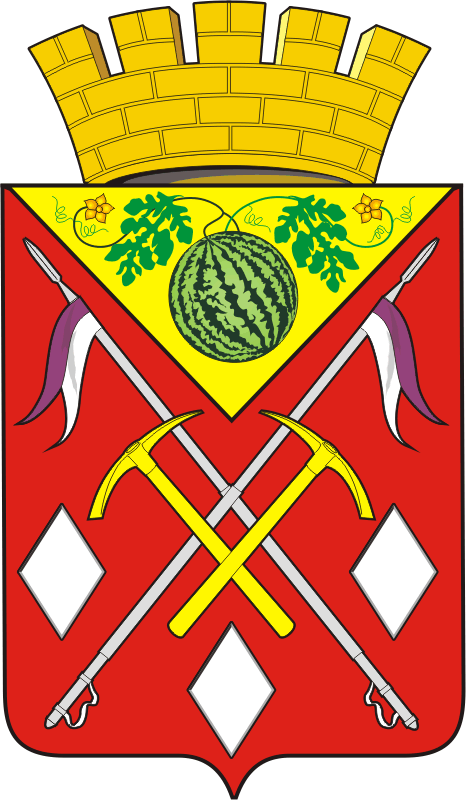 АДМИНИСТРАЦИЯМУНИЦИПАЛЬНОГООБРАЗОВАНИЯСОЛЬ-ИЛЕЦКИЙГОРОДСКОЙ ОКРУГОРЕНБУРГСКОЙ ОБЛАСТИПОСТАНОВЛЕНИЕ28.04.2021 № 1037-пГлава муниципального образованияСоль-Илецкий городской округ 				 А.А. Кузьмин 